Gemeente Gingelom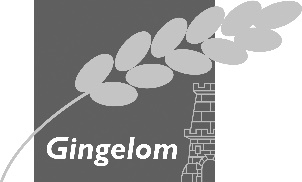 Vast bureauBesluitenlijst (met uitzondering van de persoonsgebonden en vertrouwelijke informatie)3 mei 2022Aanwezig:De heer Patrick Lismont, burgemeester; Mevrouw Ingrid Scheepers, eerste schepen; mevrouw Rita Thierie, tweede schepen; de heer Geert Moyaers, derde schepen; mevrouw Annick Princen, voorzitter bijzonder comité; mevrouw Kim Peters, algemeen directeur.Goedkeuring notulen vorige zitting dd. 26/04/2022Artikel 1Het vast bureau keurt de notulen van de vergadering van 26/04/2022 goed.Sint-Pieterstraat 1, 3890 GingelomSint-Pieterstraat 1, 3890 GingelomSint-Pieterstraat 1, 3890 GingelomSint-Pieterstraat 1, 3890 GingelomSint-Pieterstraat 1, 3890 GingelomSint-Pieterstraat 1, 3890 GingelomT  011881031info@gingelom.beF   011831579www.gingelom.be